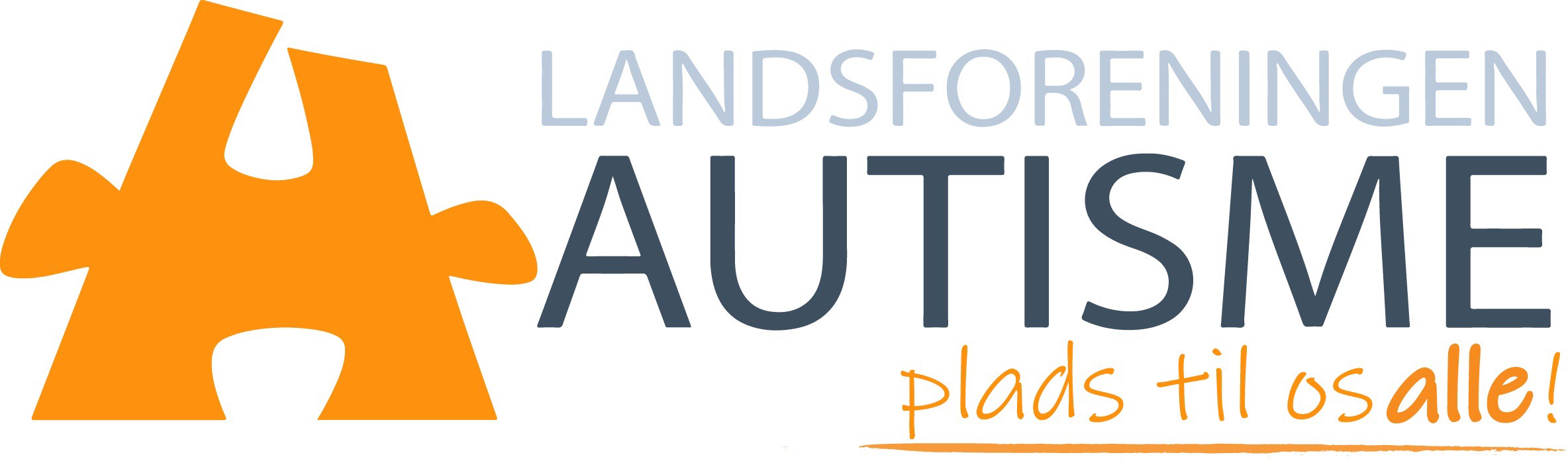 INDSTILLINGSFORMULAR TIL AUTISMEPRISEN 2023Den udfyldte formular sendes til Autismeprisen23@autismeforening.dk senest den 17. februar 2023. Punkt 1, 2 og 3 SKAL udfyldes. Har I brug for hjælp til formularen, kontakt os gerne.Dit navn, telefonnummer og mailadresse.Navn på vedkommende du vil nominere.Eventuelle kontaktoplysninger på vedkommende du nominerer.Begrundelse for hvorfor vedkommende skal modtage prisen.Andet du mener er relevant vi skal vide omkring din nominering.